PEPERSON SPECIFICATION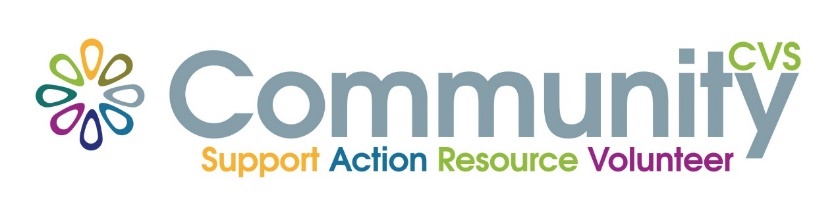 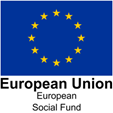 Job Title: Connecting Communities Development Officer – Upskilling the Health & Social Care Workforce ProjectEssential requirements must be met on application form.REQUIREMENTS OF THE CANDIDATEESSENTIALCRITERIADESIRABLECRITERIAQualificationsQualificationsQualificationsEducated to degree level or equivalentHold a qualification relevant to supporting organisations or communities (e.g. Business Advisor or Community Development, etc.)Hold a teaching qualification, formal Assessor or Internal Verifier AwardEvidence of continuous professional development and willingness to continue to learn, develop and growExperience Experience Experience Experience of working within or with VCFSE Sector organisationsExperience of successful bid writing and the confidence to share your experiences to help other organisations with bid writingExperience of managing volunteers or supporting organisations to manage volunteers effectively Experience of supporting organisations or communities to develop new projects or activityMaintain records both manually and electronically efficiently Skills & KnowledgeSkills & KnowledgeSkills & KnowledgeGood knowledge of the local area and VCFSE organisations that operate within the areaExcellent communication skills including report writing, the ability to present written information clearly and conciselyExcellent Interpersonal Skills and the ability to network effectively and build strong collaborative working across teams and organisationsAbility to work diplomatically, engage at all levels from residents to senior leaders and manage conflict when necessaryKnowledge and understanding of community development and the ability to motivate and support learners, volunteers, organisationsAbility to deliver development support to organisations on a 1-2-1 basis with funding, governance, marketing and promotion, etc.Ability to set up and manage community events and collaborative networks Ability to deliver workshops to develop the skills of volunteers, VCFSE staff, etc.Ability to support learners, volunteers, staff, community organisations and other stakeholders to complete forms and produce the necessary evidence to support their applicationsExcellent IT and data management skillsAbility to help out to deliver organisational diagnostics, skills audits and workforce development planningKnowledge of the requirements of delivering European Structural Funds or other Government funds Personal Attributes & BehaviourPersonal Attributes & BehaviourPersonal Attributes & BehaviourAble to identify and approach organisations within the VCFSE sector, public sectors and commercial sectors and persuade them to support your project or initiativeAn ability to plan and manage work effectively to meet deadlines and achieve targetsAbility to travel independentlySupportive of the CVS mission, vision and values, especially around fairness and the values of fairness, equality and solidarity and striving to make a more equal society.Ability to work flexibly and undertake evening or weekend work if and when requiredAbility to be a team player and work outside your comfort zone when required